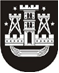 KLAIPĖDOS MIESTO SAVIVALDYBĖS TARYBASPRENDIMASDĖL savivaldybės būstų pardavimo (N)2015 m. gruodžio 22 d. Nr. T2-361KlaipėdaVadovaudamasi Lietuvos Respublikos vietos savivaldos įstatymo 16 straipsnio 2 dalies 26 punktu ir Lietuvos Respublikos paramos būstui įsigyti ar išsinuomoti įstatymo 24 straipsnio 2 dalies 1 ir 5 punktais, 26 straipsnio 1 dalimi, Klaipėdos miesto savivaldybės taryba nusprendžia:Parduoti savivaldybei nuosavybės teise priklausančius būstus:1. L. J. (duomenys neskelbtini), Klaipėdoje, 29/100 būsto dalis, bendras plotas – 83,06 kv. metro, unikalus Nr. (duomenys neskelbtini), namo statybos metai – 1934. Kaina – 13973,00 Eur (trylika tūkstančių devyni šimtai septyniasdešimt trys eurai 00 ct), iš jų 73,00 Eur (septyniasdešimt trys eurai 00 ct) – už būsto vertės nustatymą;2. I. G. (I. G.) (duomenys neskelbtini), Klaipėdoje, 28/100 būsto dalis, bendras plotas – 85,23 kv. metro, unikalus Nr. (duomenys neskelbtini), namo statybos metai – 1959. Kaina – 9100,00 Eur (devyni tūkstančiai vienas šimtas eurų 00 ct). Šis sprendimas gali būti skundžiamas Lietuvos Respublikos administracinių bylų teisenos įstatymo nustatyta tvarka Klaipėdos apygardos administraciniam teismui.Savivaldybės merasVytautas Grubliauskas